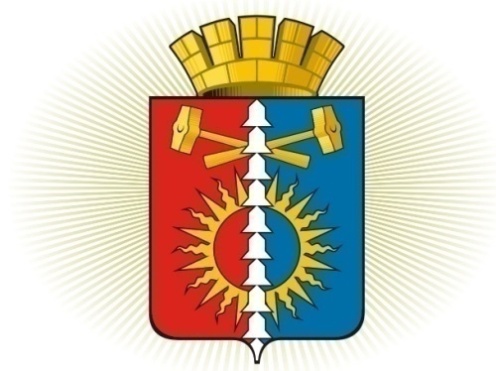 ДУМА ГОРОДСКОГО ОКРУГА ВЕРХНИЙ ТАГИЛСЕДЬМОЙ СОЗЫВ РЕШЕНИЕседьмое заседание17.03.2022 г. №7/8 город Верхний Тагил  Об установлении на 2022 год коэффициента увеличения арендной платы за муниципальное имущество, закрепленное за муниципальными учреждениями на праве оперативного управленияВ целях обеспечения эффективного использования муниципального имущества, повышения доходов местного бюджета, учитывая индекс потребительских цен, в соответствии с Гражданским кодексом Российской Федерации, Федеральным законом от 06.10.2003 № 131-ФЗ «Об общих принципах организации местного самоуправления в Российской Федерации», Положением «О порядке управления и распоряжения муниципальной собственностью городского округа Верхний Тагил», утвержденным решением Думы городского округа Верхний Тагил от 21.06.2012 № 6/10,  Положением «Об особенностях передачи в аренду имущества, закрепленного за муниципальными бюджетными учреждениями на праве оперативного управления», утвержденным решением Думы городского округа Верхний Тагил  от 07.10.2011 № 45/11, руководствуясь Уставом городского округа Верхний Тагил, Дума городского округа Верхний ТагилР Е Ш И Л А:1. Установить на 2022 год коэффициент увеличения, подлежащий применению для определения размера арендной платы за муниципальное имущество,  закрепленное за муниципальными учреждениями на праве оперативного управления в размере 1,04. 2.  Муниципальным учреждениям произвести перерасчет арендной платы по действующим договорам аренды имущества.3. Настоящее Решение вступает в силу после его официального опубликования.4. Опубликовать настоящее Решение в газете «Местные ведомости» и разместить на официальном сайте городского округа Верхний Тагил www.go-vtagil.ru и официальном сайте Думы городского округа Верхний Тагил www.duma-vtagil.ru в сети Интернет.5. Контроль за исполнением настоящего решения возложить на постоянную комиссию Думы городского округа Верхний Тагил  по городскому хозяйству. Председатель Думыгородского округа Верхний Тагил ___________Е.А. НехайГлава  городского округаВерхний Тагил                                             ___________В.Г. Кириченко